SRI KRISHNADEVARAYA UNIVERSITY : ANANTHAPURAMU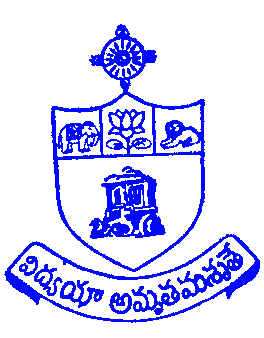 No.SKU/Engg/A1/Renewal Painting in Science Block-II (Botany & Zoology) /2023     	      QUOTATION: 27-09-2023:  Sealed Quotations are invited for Renewal Painting in Science         Block-II (Botany & Zoology)  on or before 3rd  October 2023 in a sealed cover by Register post/ courier as detailed below.The quotations should be in the name of “The Registrar,  S.K. University, Ananthapuramu- 515003, Andhra Pradesh and submit the quotations to the Superintending Engineer, S.K. University, Ananthapuramu.The Last date for quotation to reach “The Superintending Engineer,S.K. University, Ananthapuramu- 515003” Andhra Pradesh on or before           03-10-2023, 5:00 P.M .    S.NODescriptionPerRate 1.Exterior Emulsion ACE of Asian Make                                             a.Diced olive 77844 LitresDiced olive 778410 Litres Diced olive 778420 Litres b.Desert sun   7938 4 LitresDesert sun   7938 10 Litres Desert sun   7938 20 Litres c.Country Beige 86004 LitresCountry Beige 860010 Litres Country Beige 860020 Litres 2.Interior Tractor emulsion of Asian make5Litres -do-10 Litres -do-20 Litres3.Terpentoil 1Liter4. Janathacem 5kgs-do-10 Kgs-do-20 Kgs-do-40 Kgs5.Apcolite premium glass enamel paint of Asian Make1 Litres-do-4 Litres 6.Brushes 4”1No.Brushes 3”1No.7.Emery paper 1No.8.Roller 1 No.9.Scrapping blade1No.10.Wall care 30 Kgs1 Bag11.Wire brush 4”1No.